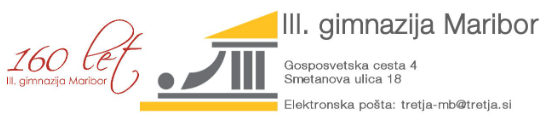                                                            MATURANTSKI PLES 2024Izvedba (datum): marec 2024Razredi (število dijakov):GIMNAZIJA: 4. A (27) , 4. B (25), 4. C (27), 4. D (26), 4. E (28), 4. Š (24)PREDŠOLSKA VZGOJA: 4. AV (28), 4. BV (30)Kraj: Univerzitetni športni center Leona Štuklja, Koroška cesta 130, 2000 MariborPonudba: Ponudba mora zajeti:vsaj dva izbirna paketa s ceno po osebi (aperitiv, pijača (predlogi) in večerja (predlogi večerje/samopostrežnega/hladnega bifeja, ki vključujejo tudi brezmesno ponudbo), torta in jutranje okrepčilo); plesne vaje v obsegu vsaj 30 šolskih ur na različnih lokacijah;brezplačne plesne vaje za zunanje plesne partnerje;najmanj 3 spoznavna srečanja za dijake, ki še nimajo plesalca;pripravljen program z različnimi plesi v svečanem delu;razvedrilni del z glasbeno skupino (predlogi glasbenih skupin);organizacija in vodenje plesnega dela programa;prostorska ureditev dvorane (okrogle mize, prevleke za stole), dekoracija, plesišče;vabila za maturante in vse delavce šole;predlogi video zapisa maturantskega plesa in fotografij;fotografije za razrednike in gospo ravnateljico;logistične službe (tehnično osebje, zunanje in notranje varovanje – varnostna služba);miza za profesorski zbor;šopki za razrednike in ravnateljico;ozvočenje, osvetlitev, video projekcija na zaslonih;organizacija in vodenje prireditve (predlogi za vsaj dva zunanja povezovalca prireditve);reference izvedenih maturantskih plesov v zadnjih 3 letih in pozitivne izkušnje ob sodelovanju s III. gimnazijo Maribor;upoštevanje predlogov šole (dijaki, razredniki, mentorici);način povračila stroškov zaradi morebitne odpovedi plesa;predvideno število gostov/dijaka (za nemoten potek plesa).Iz ponudbe mora biti jasno razvidna;cena na maturanta;cena na soplesalca, ki je dijak III. gimnazije Maribor;cena na soplesalca, ki ni dijak III. gimnazije Maribor;cena na odraslo osebo in otroke;način plačila.Najnižja cena ponudnika ni pogoj za izbiro organizatorja mat. plesa 2024.Postopek izbire: Vaše ponudbe pričakujemo najkasneje do srede, 27. 9. 2023. Na kuverto pripišite MATURANTSKI PLES 2024 – NE ODPIRAJ. K ponudbi lahko na ključku priložite še video ali slikovno predstavitev vašega že izvedenega plesa ali ideje izvedbe (do 5 minut). Priloženega gradiva šola ne vrača.Komisija za maturantski ples 2024 bo v petek, 29. 9. 2023, odprla ponudbe in jih pregledala. Istega dne bomo izbranega ponudnika pisno obvestili. V podpis bomo izbranemu ponudniku poslali pogodbo, s katero se bo ta zavezal, da bo izpolnil ponudbo, na osnovi katere je bil izbran za organizatorja maturantskega plesa 2024.V primeru neposrednega agitiranja med dijaki v šoli ali izven šolskega prostora oz. izvajanja nelojalne konkurence bomo ponudnika izločili.  Ponudb, ki ne bodo ustrezale naštetim zahtevam, komisija ne bo obravnavala.Izbira je v pristojnosti komisije in je dokončna. Pritožba ni mogoča.                                                                      Predsednik komisije za mat. ples 2024                                                                                                    Katja Novak, prof. 